18 ноября   Тема: Кант.Сегодня на уроке мы с вами познакомимся с музыкой патриотического характера, в которой отражены важные события русской истории. Первые слова темы нашего урока звучат – ВИВАТ, Россия! Что значит в переводе – Да здравствует!Очень часто в те времена эти слова можно было услышать в хвалебных песнях того времени, которые назывались КАНТ.Кант (с лат. – песня) -  это многоголосная песня. Появилась она почти 300 лет назад. С латинского языка это слово означает песня, пение и созвучно с итальянским словом кантаре – пою.Авторами кантов становились учителя пения, студенты, певчие церковных хоров. Однако многие дошедшие до нас канты безымянны. Этим они похожи на русские народные песни.Канты посвящались разным жизненным событиям. В них воспевали победу и скорбели о погибших, осуждали предательство и высмеивали глупость.При Петре I канты сочиняли для торжеств по случаю побед русского оружия. Такие канты назывались хвалебными, и в них было уже нам знакомое слово ВИВАТ. «Орле Российский» 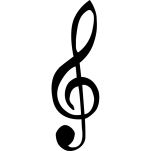 https://www.youtube.com/watch?v=ewdTmAZFMjM              «Радуйся, Росско земле» https://www.youtube.com/watch?v=TASFxVi2n-8  Домашнее задание: 1)Записать в тетради, что такое кант (только определение).2) Как звучит кант? (пример: кант звучит весело, грустно, торжественно и тд.) не менее трёх слов. Готовое задание присылайте на эл.почту или в вконтакте.